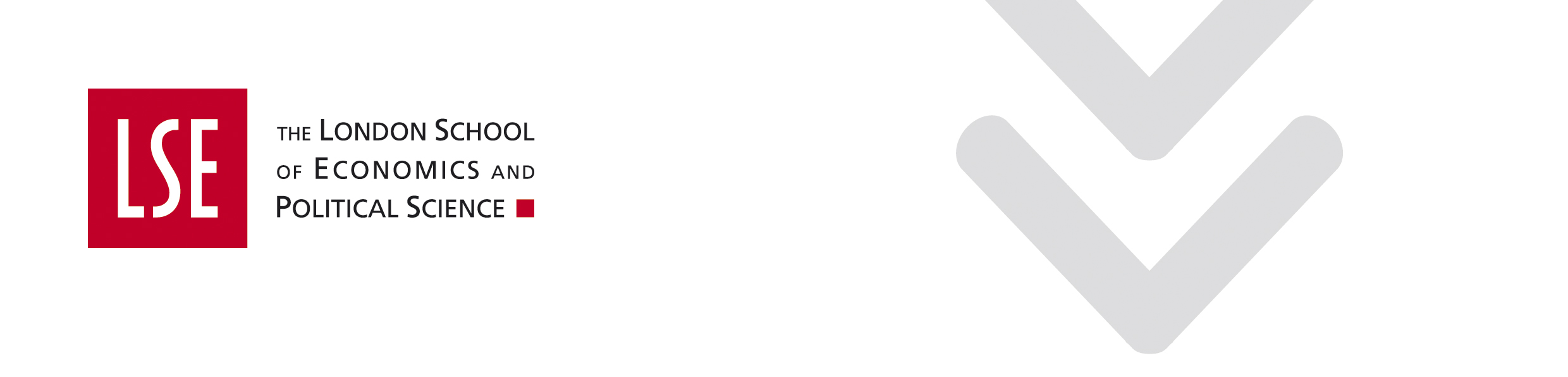 Assistant Professor in Management (Employment Relations and/or Human Resource Management)Department of ManagementThe Department of Management is a major part of LSE, a global, single-faculty, social science university located in the heart of London. The Department’s faculty and research strength is centred in organisational behaviour, employment relations and human resource management, managerial economics and strategy, information systems and innovation, marketing, public management and governance, and operational research. The Department’s faculty members are engaged in research and scholarly activity across LSE, through research centres such as the Centre for Economic Performance, the Behavioural Research Lab, and interdisciplinary institutes.  The Department’s own portfolio of degrees includes the BSc Management, a two-year Masters in Management, and specialist one-year masters programmes.  The aim of management education offered by LSE and the Department is to enable academically gifted students to boost their social science knowledge and managerial problem-solving talents so that they are well prepared to contribute to organisational success and social betterment in any place, within any sector, and at any scale.The Department of Management at LSE seeks to expand its faculty strength in employment relations and human resource management by appointing an Assistant Professor of Management in this subject area. Successful applicants will have earned or be close to completing a PhD in a social science discipline and/or an interdisciplinary field such as employment relations, human resource management or management.  They will demonstrate a research record and trajectory that places them on track to hold tenured positions in world-leading departments of management and organisation, whether in social science universities or management schools. They will also have a demonstrable ability to teach on undergraduate, post-graduate, or executive programmes in management.Informal enquiries about this post should be directed to Nenna Opara, Faculty Affairs Manager, n.opara@lse.ac.uk.Full application details can be obtained at www.lse.ac.uk/jobsatLSE by selecting “Online Recruitment System”.  However, if you do have any problems or queries about submitting your application, please contact the HR Services Team on 020 7955 6659 or email HR.Jobs@lse.ac.uk.  Applications must be received by 23.59 on 14 October 2014. Regrettably, we are unable to accept any late applications.We value diversity and wish to promote equality at all levels